Marking Memo for Portfolio Task KD M04U04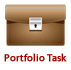 This is an open ended activity and so responses may vary. The actual UNESCO ICT CFT Competency being assessed is “Teachers use the network to support student collaboration within and beyond the classroom.” (KD.4.f). A suggested mark allocation appears below:CommentMark Allocation1Evidence of Research/Time on tool: Does the learner show evidence that they have engaged fully with the various tools? Twiddla, Crocodoc, Skype and Dropbox?102Screenshots: Does the presentation include screen shots as evidence of collaboration within each of the 4 tools between the classmates?103Scenarios: Are the scenarios realistic, well described and viable? Does the learner demonstrate/grasp the potential of each tool?204 Submission: Did the student submit their assignment via Dropbox? (Try to eliminate one person in the class uploading everyone’s assignment. We want each individual to do this themselves.10TotalTotal50